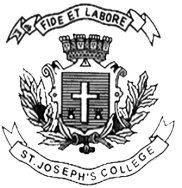 ST. JOSEPH’S COLLEGE (AUTONOMOUS), BENGALURU-27POLITICALSCIENCE – IV SEMESTERSEMESTER EXAMINATION: APRIL 2017PS: 415: Indian Constitution: ProcessesTime 1 1/2 hrs                                                                                            Max.Marks 35Section AAnswer any onequestion in about 60 words.                                                                                      1x5=05What is the role and purpose of the Inter State council?What are the functions of political parties?What are the constitutional provisions regarding Elections in India?Section BAnswer any three of the following questions in 150 words each.                                            3x10= 30Describe the mandatory disclosures that are required to be made by a candidate contesting electionDescribe the recommendations made by the Sarkaria Commission Examine the reforms suggested for the effective working of Political parties.Examine in brief the electoral reforms suggested to safeguard Indian democracy.Describe the various types of Pressure groups in India.PS-415-B-17                                                       %%%%%%%%%%%%%%%